§5353.  Preparation and approval of development plansThe legislative body of any municipality may approve, after a public hearing, a development plan proposed by any educational institution of higher learning or hospital located in the municipality, or by a private redevelopment corporation, for the redevelopment and renewal of a project area, adjacent to or in the immediate vicinity of the location of principal buildings of the institution or hospital, or a major branch of the institution or hospital, where teaching or research is done or where students or faculty live, and the area of an urban renewal project, assisted under the United States Housing Act of 1949, Public Law 81-171, Title I, as amended, which is being undertaken by the municipality or its urban renewal authority. Any state educational institution of higher learning, hospital or private redevelopment corporation may prepare these development plans.  Any city may authorize any educational institution of higher learning or hospital established and maintained by the city to prepare development plans.  [PL 1987, c. 737, Pt. A, §2 (NEW); PL 1987, c. 737, Pt. C, §106 (NEW); PL 1989, c. 6 (AMD); PL 1989, c. 9, §2 (AMD); PL 1989, c. 104, Pt. C, §§8, 10 (AMD).]SECTION HISTORYPL 1987, c. 737, §§A2,C106 (NEW). PL 1989, c. 6 (AMD). PL 1989, c. 9, §2 (AMD). PL 1989, c. 104, §§C8,10 (AMD). The State of Maine claims a copyright in its codified statutes. If you intend to republish this material, we require that you include the following disclaimer in your publication:All copyrights and other rights to statutory text are reserved by the State of Maine. The text included in this publication reflects changes made through the First Regular and First Special Session of the 131st Maine Legislature and is current through November 1. 2023
                    . The text is subject to change without notice. It is a version that has not been officially certified by the Secretary of State. Refer to the Maine Revised Statutes Annotated and supplements for certified text.
                The Office of the Revisor of Statutes also requests that you send us one copy of any statutory publication you may produce. Our goal is not to restrict publishing activity, but to keep track of who is publishing what, to identify any needless duplication and to preserve the State's copyright rights.PLEASE NOTE: The Revisor's Office cannot perform research for or provide legal advice or interpretation of Maine law to the public. If you need legal assistance, please contact a qualified attorney.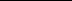 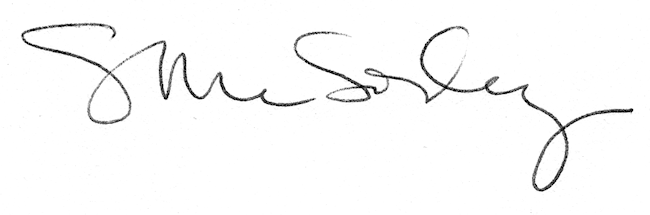 